COMUNE DI BARZANO’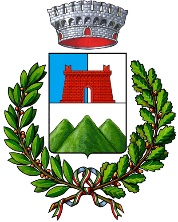 Dichiarazione Apertura Tassa Rifiuti (TARI)UTENZA DOMESTICAai sensi della Legge n. 147 del 27.12.2013 e dell’articolo 31 del Regolamento per la disciplina della TARIDICHIARANTEPERSONA FISICACognome __________________________________ Nome _____________________________________Cod. Fisc. _____________________________Nato/a a ___________________(_____) il ___/___/______Residente in via/piazza ___________________________________________________n. _____________Comune di _________________________________________________C.A.P. __________ Prov. ______Numero di tel._________________e_mail___________________________@______________________Indirizzo PEC ____________________________@________________________________ Acconsento all’utilizzo della Email/PEC fornita al fine di ricevere gli avvisi di pagamentoPERSONA GIURIDICADenominazione/Ragione Sociale __________________________________________________________Codice fiscale ___________________________________  Partita IVA _____________________________Sede legale in via/piazza ____________________________________________________  n. __________Comune di _____________________________________________ C.A.P. _____________  Prov. ______Numero di tel. ___________________ Indirizzo PEC _______________________@__________________DATI LEGALE RAPPRESENTANTECognome __________________________________ Nome _____________________________________Natura della carica __________________________________  Cod. Fisc. __________________________Numero di tel. __________________________e-mail ____________________@___________________ Acconsento all’utilizzo della Email/PEC fornita al fine di ricevere gli avvisi di pagamentoIN QUALITA’ DI:		PROPRIETARIO				AFFITTUARIO (indicare il C.F. di uno dei proprietari) _______________				COMODATARIO				USUFRUTTUARIO				TITOLARE DI ALTRO DIRITTO REALE (specificare)_____________________DATA INIZIO OCCUPAZIONE/DETENZIONE/POSSESSO: _____/_____/________TESSERA DI ACCESSO AREA ECOLOGICA:   NR. ________________SUBENTRO a (indicare precedente intestatario utenza) ________________________________________Codice contribuente del precedente intestatario __________  Codice/i utenza/e __________________UTENZE DOMESTICHEDESTINAZIONE D’USO: indicare A per abitazione direttamente occupata o detenuta dal dichiarante; B per abitazione tenuta a disposizione; C per locale accessorio (es. garage, cantina, magazzino)Si richiede inoltre di allegare planimetria in scala dei locali dichiarati con indicazione della destinazione d’usoCOMPONENTI/OCCUPANTI:N. occupanti (solo se differente dalla consistenza del nucleo anagrafico) _______indicare eventuali persone non facenti parte del nucleo anagrafico, ma stabilmente conviventi (es. badanti, colf)RICHIESTA RIDUZIONI/AGEVOLAZIONI/ESCLUSIONI (allegare eventuale documentazione)Con riferimento alle utenze sopra indicate si dichiarano le seguenti situazioni che possono comportare una riduzione della tariffa, in osservanza di quanto disciplinato al Titolo IV del Regolamento TARI:_______________________________________________________________________________________________________________________________________________________________________________________________________________________________________________________________Per informazioni riguardo alle condizioni di erogazione dei servizi di raccolta e trasporto e di spazzamento e lavaggio delle strade, alle corrette modalità di conferimento dei rifiuti, alle modalità per la consegna delle attrezzature per la raccolta, nonché alle indicazioni per reperire la Carta della qualità del servizio, consultare il Portale di Trasparenza per la Gestione Rifiuti accessibile dalla home page del sito istituzionale del Comune all’indirizzo https://www.trasparenzatari.it/trasparenzatari/?COMUNE=A686.INFORMATIVA SUL TRATTAMENTO DEI DATI PERSONALI, IN MATERIA DI PROTEZIONE DEI DATI PERSONALI, CONFERITI E/O ACQUISITI ALL’INTERNO DEI PROCEDIMENTI CONNESSI ALLA GESTIONE ED APPLICAZIONE DEI TRIBUTI COMUNALI, RESA AI SENSI DEGLI ARTI. 13 E 14 DEL G.D.P.R. – REG. UE NR. 679/2016.Ai sensi del Regolamento UE 2016/679 (GDPR), il trattamento relativo ai servizi sarà improntato ai principi di correttezza, liceità, trasparenza e di tutela della riservatezza e dei diritti dei contribuenti/utenti. Il presente documento fornisce le informazioni essenziali relative al trattamento dei dati personali, nel contesto dei procedimenti e dei servizi svolti dal Titolare del Trattamento. La presente informativa è resa disponibile sul sito internet dell’Ente www.comune.barzano.lc.it nella sezione relativa Privacy-protezione dei dati personali.Il DichiaranteBarzanò _____/______/_________					________________________________N. ord.UbicazioneUbicazioneUbicazioneIdentificativi catastaliIdentificativi catastaliIdentificativi catastaliIdentificativi catastaliDestinazione d’uso (vedi sotto)Superficie tassabile (mq)N. ord.Via/PiazzaN. civ.Int.FoglioMap.Sub.Categ. Cat.Destinazione d’uso (vedi sotto)Superficie tassabile (mq)1234567CognomeNomeCodice fiscale